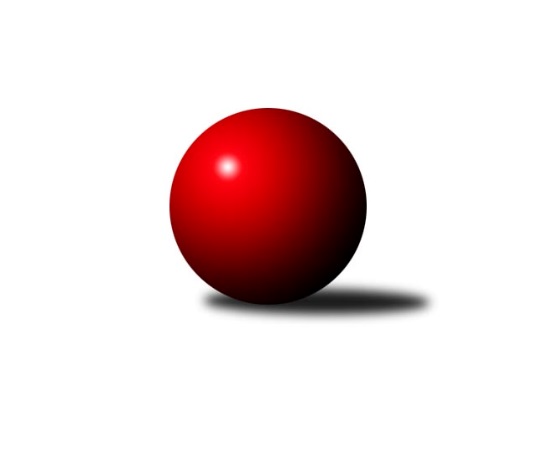 Č.22Ročník 2012/2013	27.4.2013Nejlepšího výkonu v tomto kole: 3394 dosáhlo družstvo: TJ Lokomotiva Česká Třebová1. KLZ 2012/2013Výsledky 22. kolaSouhrnný přehled výsledků:KK Blansko 	- SKK  Náchod	7:1	3195:3082	14.0:10.0	27.4.TJ Sokol Duchcov	- TJ Neratovice	6:2	3185:3068	13.0:11.0	27.4.TJ Lokomotiva Česká Třebová	- TJ Nový Jičín˝C˝	6:2	3394:3241	15.5:8.5	27.4.KK Konstruktiva Praha 	- TJ Valašské Meziříčí	0:8	3142:3300	7.0:17.0	27.4.TJ Sokol Husovice	- KK Slavia Praha	1:7	3086:3325	8.0:16.0	27.4.TJ Spartak Přerov	- KK Zábřeh	6:2	3325:3263	15.5:8.5	27.4.Tabulka družstev:	1.	KK Slavia Praha	22	18	1	3	122.0 : 54.0 	316.0 : 212.0 	 3271	37	2.	KK Blansko	22	16	0	6	108.0 : 68.0 	288.0 : 216.0 	 3212	32	3.	TJ Spartak Přerov	22	13	0	9	94.0 : 82.0 	277.5 : 250.5 	 3212	26	4.	TJ Valašské Meziříčí	22	12	1	9	105.0 : 71.0 	265.5 : 262.5 	 3220	25	5.	TJ Nový Jičín˝C˝	22	11	1	10	91.0 : 85.0 	275.0 : 253.0 	 3176	23	6.	SKK  Náchod	22	10	2	10	86.0 : 90.0 	271.0 : 257.0 	 3196	22	7.	KK Konstruktiva Praha	22	11	0	11	86.0 : 90.0 	239.5 : 264.5 	 3147	22	8.	TJ Sokol Duchcov	22	9	2	11	88.0 : 88.0 	247.0 : 281.0 	 3148	20	9.	TJ Sokol Husovice	22	10	0	12	81.0 : 95.0 	242.5 : 285.5 	 3130	20	10.	KK Zábřeh	22	9	1	12	81.0 : 95.0 	264.5 : 263.5 	 3194	19	11.	TJ Lokomotiva Česká Třebová	22	5	2	15	62.0 : 114.0 	234.0 : 294.0 	 3103	12	12.	TJ Neratovice	22	3	0	19	52.0 : 124.0 	223.5 : 304.5 	 3098	6Podrobné výsledky kola:	 KK Blansko 	3195	7:1	3082	SKK  Náchod	Soňa Lahodová	128 	 125 	 165 	129	547 	 2:2 	 531 	 142	123 	 121	145	Šárka Majerová	Soňa Daňková	133 	 126 	 127 	126	512 	 1:3 	 519 	 134	148 	 129	108	Lucie Moravcová	Zuzana Musilová	144 	 129 	 139 	133	545 	 2:2 	 516 	 139	140 	 99	138	Petra Vlčková	Lenka Kalová st.	123 	 122 	 135 	137	517 	 4:0 	 450 	 122	95 	 108	125	Milena Mankovecká	Dana Musilová	122 	 123 	 141 	121	507 	 2:2 	 505 	 124	127 	 135	119	Ilona Bezdíčková *1	Zdeňka Ševčíková	138 	 149 	 133 	147	567 	 3:1 	 561 	 145	147 	 128	141	Michaela Kučerovározhodčí: střídání: *1 od 96. hodu Denisa ČtvrtečkováNejlepší výkon utkání: 567 - Zdeňka Ševčíková	 TJ Sokol Duchcov	3185	6:2	3068	TJ Neratovice	Alena Šmídová	123 	 132 	 129 	115	499 	 2:2 	 512 	 142	121 	 123	126	Renata Vystrčilová	Magdalena Holecová	157 	 131 	 156 	125	569 	 2:2 	 518 	 129	136 	 120	133	Zdenka Černá	Markéta Hofmanová	132 	 135 	 125 	152	544 	 3:1 	 536 	 130	132 	 131	143	Lucie Holubová	Adéla Kolaříková	134 	 119 	 145 	117	515 	 3:1 	 469 	 123	115 	 112	119	Petra Jechová	Nikol Plačková	133 	 139 	 138 	151	561 	 3:1 	 504 	 124	125 	 139	116	Eva Dvorská	Simona Koutníková	123 	 134 	 121 	119	497 	 0:4 	 529 	 130	136 	 124	139	Ivana Březinovározhodčí: Nejlepší výkon utkání: 569 - Magdalena Holecová	 TJ Lokomotiva Česká Třebová	3394	6:2	3241	TJ Nový Jičín˝C˝	Lucie Kaucká	162 	 139 	 127 	133	561 	 2:2 	 588 	 153	155 	 148	132	Martina Hrdinová	Klára Pekařová	113 	 139 	 137 	147	536 	 2:2 	 522 	 123	141 	 122	136	Michaela Nožičková *1	Eva Sedláková	139 	 125 	 140 	138	542 	 2:2 	 566 	 134	116 	 174	142	Petra Abelová	Hana Rubišarová	135 	 148 	 151 	155	589 	 4:0 	 517 	 128	134 	 118	137	Dana Viková	Andrea Jánová	140 	 162 	 141 	126	569 	 2.5:1.5 	 535 	 140	119 	 129	147	Lenka Hrdinová	Ludmila Johnová	137 	 157 	 165 	138	597 	 3:1 	 513 	 146	125 	 131	111	Marie Kolářovározhodčí: střídání: *1 od 81. hodu Nela PristandováNejlepší výkon utkání: 597 - Ludmila Johnová	 KK Konstruktiva Praha 	3142	0:8	3300	TJ Valašské Meziříčí	Kateřina Kohoutová	138 	 111 	 140 	130	519 	 1:3 	 544 	 139	130 	 134	141	Barbora Křenková	Petra Najmanová	122 	 137 	 157 	144	560 	 2:2 	 568 	 130	161 	 140	137	Alena Kantnerová	Veronika Plasová	142 	 126 	 130 	121	519 	 1:3 	 547 	 129	128 	 151	139	Klára Zubajová	Hana Viewegová	116 	 133 	 136 	131	516 	 1:3 	 523 	 129	137 	 118	139	Natálie Topičová	Martina Čapková	118 	 146 	 122 	119	505 	 1:3 	 560 	 129	136 	 165	130	Vendula Šebková	Jana Hrouzová	123 	 138 	 124 	138	523 	 1:3 	 558 	 142	122 	 147	147	Markéta Jandíkovározhodčí: Nejlepší výkon utkání: 568 - Alena Kantnerová	 TJ Sokol Husovice	3086	1:7	3325	KK Slavia Praha	Markéta Gabrhelová	129 	 137 	 136 	104	506 	 1:3 	 536 	 130	132 	 142	132	Vladimíra Šťastná	Veronika Štáblová	155 	 119 	 146 	127	547 	 2:2 	 567 	 148	139 	 144	136	Helena Gruszková *1	Ivana Majerová	124 	 134 	 140 	121	519 	 2:2 	 553 	 153	120 	 139	141	Šárka Marková	Renata Konečná	107 	 112 	 121 	116	456 	 1:3 	 503 	 128	134 	 102	139	Ludmila Fořtová	Zuzana Kolaříková	111 	 133 	 121 	136	501 	 0:4 	 626 	 172	161 	 139	154	Naděžda Dobešová	Pavlína Procházková	147 	 144 	 137 	129	557 	 2:2 	 540 	 132	136 	 138	134	Blanka Mizerovározhodčí: střídání: *1 od 61. hodu Růžena SmrčkováNejlepší výkon utkání: 626 - Naděžda Dobešová	 TJ Spartak Přerov	3325	6:2	3263	KK Zábřeh	Kristýna Strouhalová	151 	 127 	 147 	154	579 	 3:1 	 576 	 144	147 	 145	140	Romana Švubová	Gabriela Helisová	135 	 120 	 164 	158	577 	 3:1 	 543 	 119	132 	 137	155	Dana Wiedermannová	Michaela Sedláčková	126 	 136 	 134 	127	523 	 2:2 	 537 	 141	124 	 131	141	Lenka Horňáková	Martina Janyšková	145 	 163 	 150 	143	601 	 3:1 	 540 	 139	127 	 125	149	Lenka Kubová	Kamila Katzerová	133 	 124 	 134 	125	516 	 1.5:2.5 	 546 	 160	119 	 142	125	Olga Ollingerová	Kateřina Fajdeková	139 	 146 	 126 	118	529 	 3:1 	 521 	 137	130 	 120	134	Jitka Killarovározhodčí: Nejlepší výkon utkání: 601 - Martina JanyškováPořadí jednotlivců:	jméno hráče	družstvo	celkem	plné	dorážka	chyby	poměr kuž.	Maximum	1.	Naděžda Dobešová 	KK Slavia Praha	575.44	375.8	199.7	0.8	12/12	(626)	2.	Martina Hrdinová 	TJ Nový Jičín˝C˝	560.85	365.0	195.8	3.0	11/12	(588)	3.	Olga Bučková 	KK Zábřeh	557.53	361.8	195.7	2.3	11/12	(602)	4.	Lenka Kalová  st.	KK Blansko 	552.61	357.2	195.4	1.3	10/11	(602)	5.	Šárka Marková 	KK Slavia Praha	551.50	366.7	184.8	2.4	11/12	(591)	6.	Vendula Šebková 	TJ Valašské Meziříčí	551.33	365.6	185.8	3.4	11/12	(603)	7.	Helena Gruszková 	KK Slavia Praha	549.11	371.1	178.0	3.4	11/12	(591)	8.	Nikol Plačková 	TJ Sokol Duchcov	547.64	368.8	178.8	4.2	11/12	(587)	9.	Jana Holubová 	TJ Spartak Přerov	547.55	362.2	185.4	3.0	11/12	(586)	10.	Aneta Cvejnová 	SKK  Náchod	545.75	365.2	180.5	2.6	11/12	(598)	11.	Lucie Holubová 	TJ Neratovice	545.55	366.8	178.8	3.6	11/12	(599)	12.	Zdeňka Ševčíková 	KK Blansko 	545.00	357.0	188.0	2.7	11/11	(599)	13.	Lenka Hrdinová 	TJ Nový Jičín˝C˝	543.80	356.8	187.0	2.6	12/12	(584)	14.	Jana Hrouzová 	KK Konstruktiva Praha 	543.66	360.1	183.6	2.8	11/12	(590)	15.	Veronika Plasová 	KK Konstruktiva Praha 	543.35	363.3	180.1	2.1	12/12	(604)	16.	Kristýna Strouhalová 	TJ Spartak Přerov	542.62	361.7	181.0	2.6	10/12	(601)	17.	Markéta Jandíková 	TJ Valašské Meziříčí	542.50	366.7	175.8	4.2	12/12	(592)	18.	Zuzana Musilová 	KK Blansko 	541.31	364.9	176.4	4.1	10/11	(612)	19.	Michaela Kučerová 	SKK  Náchod	541.13	357.2	183.9	2.0	12/12	(586)	20.	Alena Kantnerová 	TJ Valašské Meziříčí	540.04	358.3	181.7	2.9	11/12	(587)	21.	Dana Adamů 	SKK  Náchod	539.14	363.7	175.4	3.9	11/12	(581)	22.	Lenka Horňáková 	KK Zábřeh	538.01	356.2	181.8	3.8	10/12	(578)	23.	Soňa Daňková 	KK Blansko 	537.84	358.5	179.4	4.7	9/11	(567)	24.	Kamila Katzerová 	TJ Spartak Přerov	537.67	364.1	173.6	4.1	12/12	(591)	25.	Šárka Majerová 	SKK  Náchod	537.52	356.6	180.9	3.6	9/12	(605)	26.	Zuzana Kolaříková 	TJ Sokol Husovice	536.77	362.9	173.9	5.5	8/12	(570)	27.	Markéta Hofmanová 	TJ Sokol Duchcov	536.51	351.1	185.5	2.4	12/12	(614)	28.	Adéla Kolaříková 	TJ Sokol Duchcov	536.31	356.1	180.3	3.7	8/12	(571)	29.	Romana Švubová 	KK Zábřeh	536.25	358.5	177.8	4.3	10/12	(578)	30.	Lucie Nevřivová 	KK Blansko 	535.52	362.0	173.6	3.5	10/11	(582)	31.	Lucie Kaucká 	TJ Lokomotiva Česká Třebová	535.16	360.9	174.3	5.4	10/12	(584)	32.	Kateřina Fajdeková 	TJ Spartak Přerov	534.78	361.2	173.6	2.9	11/12	(593)	33.	Natálie Topičová 	TJ Valašské Meziříčí	534.64	359.2	175.4	3.8	10/12	(584)	34.	Jitka Killarová 	KK Zábřeh	532.46	355.8	176.7	3.8	9/12	(589)	35.	Simona Koutníková 	TJ Sokol Duchcov	532.15	353.5	178.6	2.6	10/12	(612)	36.	Lucie Pavelková 	TJ Valašské Meziříčí	532.05	357.4	174.6	3.4	8/12	(591)	37.	Klára Pekařová 	TJ Lokomotiva Česká Třebová	529.88	356.5	173.4	5.0	11/12	(579)	38.	Blanka Mizerová 	KK Slavia Praha	529.66	356.0	173.7	3.6	10/12	(562)	39.	Gabriela Helisová 	TJ Spartak Přerov	528.89	359.6	169.3	4.1	12/12	(577)	40.	Růžena Smrčková 	KK Slavia Praha	528.61	352.8	175.8	3.0	8/12	(561)	41.	Dana Viková 	TJ Nový Jičín˝C˝	527.90	357.3	170.6	5.1	12/12	(561)	42.	Veronika Štáblová 	TJ Sokol Husovice	527.87	357.5	170.4	5.4	11/12	(569)	43.	Vlasta Kohoutová 	KK Slavia Praha	527.76	354.1	173.7	4.4	10/12	(594)	44.	Olga Ollingerová 	KK Zábřeh	527.11	354.6	172.5	5.2	10/12	(554)	45.	Martina Zimáková 	TJ Valašské Meziříčí	526.56	355.3	171.3	2.5	9/12	(585)	46.	Markéta Gabrhelová 	TJ Sokol Husovice	526.55	361.0	165.6	6.0	10/12	(553)	47.	Lenka Kubová 	KK Zábřeh	526.05	355.7	170.3	6.3	11/12	(574)	48.	Ilona Bezdíčková 	SKK  Náchod	525.80	363.2	162.6	5.1	10/12	(583)	49.	Hana Viewegová 	KK Konstruktiva Praha 	525.69	357.3	168.4	5.2	9/12	(565)	50.	Marie Kolářová 	TJ Nový Jičín˝C˝	524.94	353.9	171.1	4.7	11/12	(547)	51.	Lucie Moravcová 	SKK  Náchod	524.73	352.2	172.5	5.2	9/12	(565)	52.	Pavlína Procházková 	TJ Sokol Husovice	523.38	355.7	167.6	4.9	9/12	(569)	53.	Ludmila Johnová 	TJ Lokomotiva Česká Třebová	523.21	354.9	168.3	4.8	11/12	(616)	54.	Alena Holcová 	TJ Lokomotiva Česká Třebová	520.39	349.1	171.3	7.2	9/12	(590)	55.	Eva Kopřivová 	KK Konstruktiva Praha 	520.38	354.4	166.0	5.6	11/12	(574)	56.	Martina Janyšková 	TJ Spartak Přerov	519.80	354.5	165.3	4.5	10/12	(601)	57.	Ivana Březinová 	TJ Neratovice	519.60	351.9	167.7	5.0	12/12	(561)	58.	Petra Najmanová 	KK Konstruktiva Praha 	519.25	350.1	169.2	6.2	11/12	(586)	59.	Dana Wiedermannová 	KK Zábřeh	519.24	357.1	162.1	7.0	9/12	(543)	60.	Renata Vystrčilová 	TJ Neratovice	518.48	352.9	165.5	3.9	11/12	(553)	61.	Běla Wollerová 	TJ Sokol Husovice	517.73	349.7	168.0	6.3	9/12	(550)	62.	Alena Šmídová 	TJ Sokol Duchcov	516.73	354.5	162.3	6.5	8/12	(555)	63.	Martina Čapková 	KK Konstruktiva Praha 	516.57	350.8	165.8	5.7	9/12	(555)	64.	Michaela Nožičková 	TJ Nový Jičín˝C˝	516.44	351.0	165.4	6.8	9/12	(561)	65.	Renata Konečná 	TJ Sokol Husovice	516.16	355.0	161.1	6.0	9/12	(571)	66.	Petra Abelová 	TJ Nový Jičín˝C˝	515.25	347.8	167.5	4.5	9/12	(566)	67.	Zdenka Černá 	TJ Neratovice	512.64	348.9	163.7	5.4	11/12	(554)	68.	Petra Jechová 	TJ Neratovice	512.41	345.6	166.8	5.2	12/12	(582)	69.	Andrea Jánová 	TJ Lokomotiva Česká Třebová	509.23	347.1	162.2	7.2	10/12	(574)	70.	Eva Dvorská 	TJ Neratovice	505.27	347.9	157.3	6.2	12/12	(545)	71.	Magdalena Holecová 	TJ Sokol Duchcov	503.04	347.1	155.9	7.2	11/12	(569)	72.	Růžena Svobodová 	TJ Sokol Duchcov	501.63	343.4	158.3	8.0	10/12	(524)	73.	Eva Sedláková 	TJ Lokomotiva Česká Třebová	493.81	343.5	150.3	9.0	9/12	(542)		Vladimíra Šťastná 	KK Slavia Praha	550.14	365.6	184.6	2.5	7/12	(579)		Jana Račková 	KK Slavia Praha	547.50	361.8	185.8	3.0	2/12	(568)		Lenka Hanušová 	TJ Sokol Husovice	542.00	363.0	179.0	9.0	1/12	(542)		Michaela Sedláčková 	TJ Spartak Přerov	538.76	356.2	182.5	4.6	7/12	(581)		Klára Zubajová 	TJ Valašské Meziříčí	537.45	367.3	170.2	4.3	7/12	(585)		Barbora Křenková 	TJ Valašské Meziříčí	536.07	362.5	173.5	6.8	3/12	(544)		Lucie Kelpenčevová 	TJ Sokol Husovice	534.50	369.5	165.0	7.0	2/12	(543)		Monika Trdá 	TJ Sokol Husovice	530.20	359.2	171.0	6.2	5/12	(555)		Kateřina Kolářová 	TJ Lokomotiva Česká Třebová	525.47	354.2	171.3	5.7	5/12	(581)		Jana Volková 	TJ Valašské Meziříčí	525.00	340.0	185.0	6.0	1/12	(525)		Petra Vlčková 	SKK  Náchod	523.18	348.6	174.6	4.8	7/12	(552)		Petra Sedláčková 	TJ Spartak Přerov	520.00	369.0	151.0	9.0	1/12	(520)		Linda Utíkalová 	SKK  Náchod	519.50	361.0	158.5	6.5	2/12	(535)		Nela Pristandová 	TJ Nový Jičín˝C˝	517.40	354.3	163.1	5.6	5/12	(542)		Iva Boučková 	TJ Sokol Duchcov	516.22	349.4	166.8	6.0	3/12	(526)		Soňa Lahodová 	KK Blansko 	516.14	346.5	169.6	4.6	7/11	(572)		Dana Musilová 	KK Blansko 	514.78	349.8	165.0	7.3	7/11	(554)		Ludmila Fořtová 	KK Slavia Praha	513.00	333.3	179.8	5.0	2/12	(531)		Ivana Majerová 	TJ Sokol Husovice	511.07	345.3	165.8	7.0	7/12	(537)		Hana Rubišarová 	TJ Lokomotiva Česká Třebová	509.74	354.6	155.2	6.9	7/12	(589)		Kateřina Kohoutová 	KK Konstruktiva Praha 	508.40	348.5	159.9	6.9	7/12	(537)		Naděžda Musilová 	KK Blansko 	503.00	348.0	155.0	3.0	1/11	(503)		Miroslava Žáková 	TJ Sokol Duchcov	502.00	353.0	149.0	9.0	1/12	(502)		Eva Landová 	TJ Neratovice	481.33	332.5	148.8	10.0	3/12	(530)		Jaroslava Fukačová 	TJ Neratovice	464.00	320.0	144.0	4.0	1/12	(464)		Milena Mankovecká 	SKK  Náchod	450.00	310.0	140.0	12.0	1/12	(450)Sportovně technické informace:Starty náhradníků:registrační číslo	jméno a příjmení 	datum startu 	družstvo	číslo startu
Hráči dopsaní na soupisku:registrační číslo	jméno a příjmení 	datum startu 	družstvo	Program dalšího kola:Nejlepší šestka kola - absolutněNejlepší šestka kola - absolutněNejlepší šestka kola - absolutněNejlepší šestka kola - absolutněNejlepší šestka kola - dle průměru kuželenNejlepší šestka kola - dle průměru kuželenNejlepší šestka kola - dle průměru kuželenNejlepší šestka kola - dle průměru kuželenNejlepší šestka kola - dle průměru kuželenPočetJménoNázev týmuVýkonPočetJménoNázev týmuPrůměr (%)Výkon11xNaděžda DobešováSlavia62611xNaděžda DobešováSlavia119.676261xMartina JanyškováPřerov6011xMartina JanyškováPřerov110.556014xLudmila JohnováČ. Třebová5973xLudmila JohnováČ. Třebová110.165971xHana RubišarováČ. Třebová5891xHana RubišarováČ. Třebová108.685893xMartina HrdinováNový Jičín˝C˝5883xMartina HrdinováNový Jičín˝C˝108.55882xKristýna StrouhalováPřerov5792xAlena KantnerováVal. Meziříčí107.12568